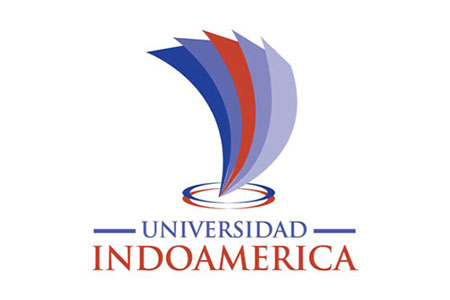 UNIVERSIDAD TECNOLÓGICAINDOAMÉRICAUNIDAD DE EFICIENCIA TERMINALFORMATO ESTANDARIZADO DE HOJAS PRELIMINARES  DE TRABAJOS DE TITULACION PARA GRADOMODALIDADES: PRESENCIAL, SEMIPRESENCIAL Y DISTANCIAAÑO 2017UNIVERSIDAD TECNOLÓGICAINDOAMÉRICAFACULTAD DE CIENCIAS ADMINISTRATIVAS Y ECONÓMICASCARRERA DE ADMINISTRACIÓN DE EMPRESAS Y NEGOCIOSTEMA: SISTEMA DE GESTIÓN DE PRODUCCIÓN Y SU INCIDENCIA EN EL NIVEL DE PRODUCTIVIDAD DE LA EMPRESA IMESCO, DE LA CIUDAD AMBATO, DURANTE EL PERÍODO  2017Trabajo de titulación previo a la obtención del título de Ingeniero en Administración de Empresas y NegociosAutor(a)  Muñoz Naranjo Natali CristinaTutor(a) PhD. Saltos Bonilla Luis CarmelinoAMBATO (QUITO) – ECUADOR 2017UNIVERSIDAD TECNOLÓGICAINDOAMÉRICAFACULTAD DE …………………………………… ……..........................CARRERA DE …………………………………………TEMA: ………………………………………………………………………………………………………………………………………………………………………………Trabajo de titulación previo a la obtención del título de ………………………………..............Autor(a) ………………………………..Tutor(a) ……………………………….AMBATO (QUITO) – ECUADOR 20….ÍNDICE DE CONTENIDOSPORTADA	iAUTORIZACIÓN PARA EL REPOSITORIO DIGITAL	iiAPROBACIÓN DEL TUTOR	iiiDECLARACIÓN DE AUTENTICIDAD	ivAPROBACIÓN TRIBUNAL	vDEDICATORIA	viAGRADECIMIENTO	viiÍNDICE DE CONTENIDOS	viiiÍNDICE DE TABLAS	xiÍNDICE DE GRÁFICOS	xiÍNDICE DE IMÁGENES	xiRESUMEN EJECUTIVO	xiiiABSTRACT	xiiiINTRODUCCIÓN	1UNIVERSIDAD TECNOLÓGICAINDOAMÉRICAFACULTAD DE CIENCIAS ADMINISTRATIVAS Y ECONÓMICASCARRERA DE ADMINISTRACIÓN DE EMPRESAS Y NEGOCIOSTEMA:SISTEMA DE GESTIÓN DE PRODUCCIÓN Y SU INCIDENCIA EN EL NIVEL DE PRODUCTIVIDAD DE LA EMPRESA IMESCO, DE LA CIUDAD AMBATO, DURANTE EL PERÍODO  2017Trabajo de titulación previo a la obtención del título de Ingeniero en Administración de Empresas y NegociosAutor(a) Muñoz Naranjo Natali CristinaTutor(a) PhD. Saltos Bonilla Luis CarmelinoAMBATO (QUITO) – ECUADOR 2017AUTORIZACIÓN POR PARTE DEL AUTOR PARA LA CONSULTA, REPRODUCCIÓN PARCIAL O TOTAL, Y PUBLICACIÓN ELECTRÓNICA DEL TRABAJO DE TÍTULACIÓNYo,…(Nombre completo del  Autor)….., declaro ser autor del Trabajo de Titulación con el nombre “…………….…………………………………………”, como requisito para optar al grado de ……………………….. y autorizo al Sistema de Bibliotecas de la Universidad Tecnológica Indoamérica, para que con fines netamente académicos divulgue esta obra a través del Repositorio Digital Institucional (RDI-UTI). Los usuarios del RDI-UTI podrán consultar el contenido de este trabajo en las redes de información del país y del exterior, con las cuales la Universidad tenga convenios. La Universidad Tecnológica Indoamérica no se hace responsable por el plagio o copia del contenido parcial o total de este trabajo. Del mismo modo, acepto que los Derechos de Autor, Morales y Patrimoniales, sobre esta obra, serán compartidos entre mi persona y la Universidad Tecnológica Indoamérica, y que no tramitaré la publicación de esta obra en ningún otro medio, sin autorización expresa de la misma. En caso de que exista el potencial de generación de beneficios económicos o patentes, producto de este trabajo, acepto que se deberán firmar convenios específicos adicionales, donde se acuerden los términos de adjudicación de dichos beneficios. Para constancia de esta autorización, en la ciudad de …………, a los …. días  del mes de …….. de 201….., firmo conforme: Autor: ……………………….. Firma: ……………………….Número de Cédula: ……………………..Dirección: Provincia, ciudad, Parroquia, Barrio. Correo Electrónico: ……….@............Teléfono: …………………..APROBACIÓN DEL TUTOREn mi calidad de Tutor del Trabajo de Titulación “…..(título del Trabajo de Titulación en mayúsculas sin negrilla)….” presentado por ……..(nombre completo del autor)………, para optar por el Título ……………………….., CERTIFICOQue dicho trabajo de investigación ha sido revisado en todas sus partes  y considero que reúne los requisitos y méritos suficientes para ser sometido a la presentación pública y evaluación por parte del Tribunal Examinador que se designe. Ambato,    de     del 20... ……………………………… (Título, nombre y apellido completos del tutor)DECLARACIÓN DE AUTENTICIDADQuien suscribe, declaro que los contenidos y los resultados obtenidos en el presente trabajo de investigación, como requerimiento previo para la obtención del Título de ……………………………………………….., son absolutamente originales, auténticos y personales y de exclusiva responsabilidad legal y académica del autorAmbato,….. de…..201…………………………………(Nombre y apellidos completos del autor)(Número de cédula)APROBACIÓN TRIBUNAL El trabajo de Titulación, ha sido revisado, aprobado y autorizada su impresión y empastado, sobre el Tema: (colocar el tema en MAYUSCULAS), previo a la obtención  del Título de………………………………………. , reúne los requisitos de fondo y forma para que el  estudiante pueda presentarse a la sustentación del trabajo de titulación.Ambato,, …. de ……. de 201………………………………………………..Nombres completosPRESIDENTE DEL TRIBUNAL…………………………………………….Nombres completosVOCAL…………………………………………….Nombres completosVOCALDEDICATORIA(obligatoria)La dedicatoria va en la parte inferior dercha de la página.AGRADECIMIENTO(obligatoria)El agradecimiento va en la parte inferior dercha de la página.INDICE DE CONTENIDOSPORTADA	iAUTORIZACIÓN PARA EL REPOSITORIO DIGITAL	iiAPROBACIÓN DEL TUTOR	iiiINTRODUCCIÓN	1CAPITULO IAaaaaaaaaaaaaaa	2Bbbbbbbbbbbbbbbbbbbbbbbbbb	3ÍNDICE DE TABLASTabla No. 1 (ingresar el nombre característico de la tabla)	1Tabla No. 2 (ingresar el nombre característico de la tabla)	13ÍNDICE DE GRÁFICOSGráfico No. 1 (ingresar el nombre característico de la tabla)	4Gráfico No. 2 (ingresar el nombre característico de la tabla)	10ÍNDICE DE IMÁGENESImagen No. 1 (ingresar el nombre característico de la tabla)	4Imagen No. 2 (ingresar el nombre característico de la tabla)	10UNIVERSIDAD TECNOLÓGICA INDOAMÉRICAFACULTAD DE ……………………………………………………………….. CARRERA …………………………………………..TEMA: (COLOCAR EL TEMA DE INVESTIGACIÓN EN MAYÚSCULAS)AUTOR: (Nombres, apellidos completos)    TUTOR: (Usar el título más alto solamente)    RESUMEN EJECUTIVO(Redactar el resumen del trabajo de titulación en un solo párrafo, hasta 300 palabras en el idioma español de manera clara, explicita y deben estar redactados en un solo párrafo, a reglón seguido e interlineado. Su contenido debe abarcar el problema, objetivo, hipótesis, la metodología empleada, los principales resultados obtenidos y conclusiones. Este contenido debe estar implícito en la redacción, en forma de ensayo. Las ideas deben ser redactadas de manera formal y estar ordenadas de manera clara, con la debida puntuación, en oraciones cortas)DESCRIPTORES: (De 3 a 4 palabras clave representativas, que nazcan de esta redacción y que ayuden a ubicar el trabajo de investigación. Redactarlas en orden alfabético.)UNIVERSIDAD TECNOLÓGICA INDOAMÉRICAFACULTAD DE ……………………………………………………………….. CARRERA …………………………………………..THEME: (WRITE IT IN CAPITALS)AUTHOR: (Full name)    TUTOR: (The highest degree)    ABSTRACT(Keep the meaning, organization and intention of its Spanish versión. Avoid direct tranlation and using Internet translators as well. Proofread and contrast it with the Spanish text.)KEYWORDS: (Translate the Spanish chosen words/phrases and reorganize them.)(FIRMA Y SELLO DEPARTAMENTO DE IDIOMAS)INTRODUCCIÓN    UNIVERSIDAD TECNOLÓGICAINDOAMÉRICAUNIDAD DE EFICIENCIA TERMINALFORMATO ESTANDARIZADO DE HOJAS PRELIMINARES  DE TRABAJOS DE TITULACION POSGRADOMODALIDADES: PRESENCIAL, SEMIPRESENCIAL Y DISTANCIAAÑO 2017UNIVERSIDAD TECNOLÓGICAINDOAMÉRICA DIRECCIÓN DE POSGRADO MAESTRÍA EN GESTIÓN DE PROYECTOS SOCIOPRODUCTIVOSTEMA:  ASOCIATIVIDAD DE PRODUCTORES AGRAPECUARIOS SAN ROQUE Y SU INCIDENCIA EN ELA ECONOMIA FAMILIAR DE LOS SOCIOS EN EL AÑO, 2017 Trabajo de investigación previo a la obtención del título de Magister en Gestión de Proyectos SocioproductivosAutor(a)  Muñoz Naranjo Natali CristinaTutor(a) Ing. Saltos Bonilla Luis Mg.AMBATO (QUITO) – ECUADOR 2017UNIVERSIDAD TECNOLÓGICAINDOAMÉRICA DIRECCIÓN ……………………………………  MAESTRÍA EN …………………………………………TEMA: ………………………………………………………………………………………………………………………………………………………………………………Trabajo de investigación previo a la obtención del título de Magister en….………………………………..............Autor(a) ………………………………..Tutor(a) ……………………………….AMBATO (QUITO) – ECUADOR 20….ÍNDICE DE CONTENIDOSPORTADA	iAUTORIZACIÓN PARA EL REPOSITORIO DIGITAL	iiAPROBACIÓN DEL TUTOR	iiiDECLARACIÓN DE AUTENTICIDAD	ivAPROBACIÓN TRIBUNAL	vDEDICATORIA	viAGRADECIMIENTO	viiÍNDICE DE CONTENIDOS	viiiÍNDICE DE TABLAS	xiÍNDICE DE GRÁFICOS	xiÍNDICE DE IMÁGENES	xiRESUMEN EJECUTIVO	xiiiABSTRACT	xiiiINTRODUCCIÓN	1UNIVERSIDAD TECNOLÓGICAINDOAMÉRICADIRECCIÓN DE POSGRADOMAESTRÍA EN GESTIÓN DE PROYECTOS SOCIOPRODUCTIVOSTEMA:ASOCIATIVIDAD DE PRODUCTORES AGRAPECUARIOS SAN ROQUE Y SU INCIDENCIA EN ELA ECONOMIA FAMILIAR DE LOS SOCIOS EN EL AÑO, 2017Trabajo de investigación previo a la obtención del título de Magister en Gestión de Proyectos SocioproductivosAutor(a) Muñoz Naranjo Natali CristinaTutor(a) Ing. Saltos Bonilla Luis Mg.AMBATO (QUITO) – ECUADOR 2017AUTORIZACIÓN POR PARTE DEL AUTOR PARA LA CONSULTA, REPRODUCCIÓN PARCIAL O TOTAL, Y PUBLICACIÓN ELECTRÓNICA DEL TRABAJO DE TÍTULACIÓNYo,…(Nombre completo del  Autor)….., declaro ser autor del Trabajo de Investigación con el nombre “…………….……………………………………”, como requisito para optar al grado de ……………………….. y autorizo al Sistema de Bibliotecas de la Universidad Tecnológica Indoamérica, para que con fines netamente académicos divulgue esta obra a través del Repositorio Digital Institucional (RDI-UTI). Los usuarios del RDI-UTI podrán consultar el contenido de este trabajo en las redes de información del país y del exterior, con las cuales la Universidad tenga convenios. La Universidad Tecnológica Indoamérica no se hace responsable por el plagio o copia del contenido parcial o total de este trabajo. Del mismo modo, acepto que los Derechos de Autor, Morales y Patrimoniales, sobre esta obra, serán compartidos entre mi persona y la Universidad Tecnológica Indoamérica, y que no tramitaré la publicación de esta obra en ningún otro medio, sin autorización expresa de la misma. En caso de que exista el potencial de generación de beneficios económicos o patentes, producto de este trabajo, acepto que se deberán firmar convenios específicos adicionales, donde se acuerden los términos de adjudicación de dichos beneficios. Para constancia de esta autorización, en la ciudad de …………, a los …. días  del mes de …….. de 201….., firmo conforme: Autor: ……………………….. Firma: ……………………….Número de Cédula: ……………………..Dirección: Provincia, ciudad, Parroquia, Barrio. Correo Electrónico: ……….@............Teléfono: …………………..APROBACIÓN DEL TUTOREn mi calidad de Tutor del Trabajo de Titulación “…..(título del Trabajo de Titulación en mayúsculas sin negrilla)….” presentado por ……..(nombre completo del autor)………, para optar por el Título ……………………….., CERTIFICOQue dicho trabajo de investigación ha sido revisado en todas sus partes  y considero que reúne los requisitos y méritos suficientes para ser sometido a la presentación pública y evaluación por parte del Tribunal Examinador que se designe. Ambato,    de     del 20... ……………………………… (Título, nombre y apellido completos del tutor)DECLARACIÓN DE AUTENTICIDADQuien suscribe, declaro que los contenidos y los resultados obtenidos en el presente trabajo de investigación, como requerimiento previo para la obtención del Título de ……………………………………………….., son absolutamente originales, auténticos y personales y de exclusiva responsabilidad legal y académica del autorAmbato,….. de…..201…………………………………(Nombre y apellidos completos del autor)(Número de cédula)APROBACIÓN TRIBUNAL El trabajo de Titulación, ha sido revisado, aprobado y autorizada su impresión y empastado, sobre el Tema: (colocar el tema en MAYUSCULAS), previo a la obtención  del Título de………………………………………. , reúne los requisitos de fondo y forma para que el  estudiante pueda presentarse a la sustentación del trabajo de titulación.Ambato,, …. de ……. de 201………………………………………………..Nombres completosPRESIDENTE DEL TRIBUNAL…………………………………………….Nombres completosVOCAL…………………………………………….Nombres completosVOCALDEDICATORIA(obligatoria)La dedicatoria va en la parte inferior dercha de la página.AGRADECIMIENTO(obligatoria)El agradecimiento va en la parte inferior dercha de la página.INDICE DE CONTENIDOSPORTADA	iAUTORIZACIÓN PARA EL REPOSITORIO DIGITAL	iiAPROBACIÓN DEL TUTOR	iiiINTRODUCCIÓN	1CAPITULO IAaaaaaaaaaaaaaa	2Bbbbbbbbbbbbbbbbbbbbbbbbbb	3ÍNDICE DE TABLASTabla No. 1 (ingresar el nombre característico de la tabla)	1Tabla No. 2 (ingresar el nombre característico de la tabla)	13ÍNDICE DE GRÁFICOSGráfico No. 1 (ingresar el nombre característico de la tabla)	4Gráfico No. 2 (ingresar el nombre característico de la tabla)	10ÍNDICE DE IMÁGENESImagen No. 1 (ingresar el nombre característico de la tabla)	4Imagen No. 2 (ingresar el nombre característico de la tabla)	10UNIVERSIDAD TECNOLÓGICA INDOAMÉRICA DIRECCION DE POSGRAGO MAESTRIA EN …………………………………………..TEMA: (COLOCAR EL TEMA DE INVESTIGACIÓN EN MAYÚSCULAS)AUTOR: (Nombres, apellidos completos)    TUTOR: (Usar el título más alto solamente)    RESUMEN EJECUTIVO(Redactar el resumen del trabajo de titulación en un solo párrafo, hasta 300 palabras en el idioma español de manera clara, explicita y deben estar redactados en un solo párrafo, a reglón seguido e interlineado. Su contenido debe abarcar el problema, objetivo, hipótesis, la metodología empleada, los principales resultados obtenidos y conclusiones. Este contenido debe estar implícito en la redacción, en forma de ensayo. Las ideas deben ser redactadas de manera formal y estar ordenadas de manera clara, con la debida puntuación, en oraciones cortas)DESCRIPTORES: (De 3 a 4 palabras clave representativas, que nazcan de esta redacción y que ayuden a ubicar el trabajo de investigación. Redactarlas en orden alfabético.)UNIVERSIDAD TECNOLÓGICA INDOAMÉRICADIRECCIÓN DE POSGRADOMAESTRÍA EN …………………………………………..THEME: (WRITE IT IN CAPITALS)AUTHOR: (Full name)    TUTOR: (The highest degree)    ABSTRACT(Keep the meaning, organization and intention of its Spanish versión. Avoid direct tranlation and using Internet translators as well. Proofread and contrast it with the Spanish text.)KEYWORDS: (Translate the Spanish chosen words/phrases and reorganize them.)(FIRMA Y SELLO DEPARTAMENTO DE IDIOMAS)INTRODUCCIÓN    